AREA 13 RIDING CLUBS LIAISON COMMITTEE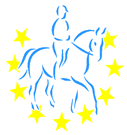 BRC Areas 6, 10, 11 & 13 Inter-AreaLONDON & SOUTH EAST DRESSAGE TO MUSIC CHAMPIONSHIPS 2019SUNDAY, 27th OCTOBER 2019AtSands Farm Equitation Centre, Warnham, Horsham,  RH12 3SQBy kind permission of Mrs Linda WaymanPLEASE AVOID  AND FOLLOW THE ROAD SIGNS TOTHE EQUESTRIAN CENTRE ON THE A24 AND A29The entrance to the showground is on ENTRIES TO: Mrs Carol Porter - Ash Tree Cottage,  Coolham RH13 8GPTelephone: 01403 741355 / 07899 690247  E-mail: carolporte@aol.com Refreshments: The NosebagPhotographer: LRG PhotographyMusic: John MillisVET ON CALL – 01306 628222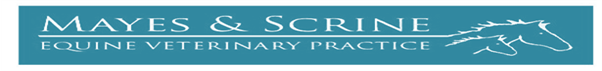 DOGS MUST BE KEPT ON A LEAD AT ALL TIMES. PLEASE PICK UP YOUR DOGGY POO AND TAKE IT HOME WITH YOU - POO BAGS ARE NOT TO BE LEFT AROUND OR HUNG ON FENCES, ETCNB: ALL THE FIELDS AT SANDS FARM EC ARE STRICTLY OUT OF BOUNDS FOR HORSES/PONIES AND DOGS.NB: NO HORSE/RIDER COMBINATION MAY ENTER MORE THAN THREE DRESSAGE TO MUSIC CLASSESCOMPETITORS SHOULD PROVIDE THEIR OWN BRIDLE NUMBERSARENA SIZES:  EXCEPT WHERE STATED OTHERWISE, ALL CLASSES CAN BE RIDDEN IN EITHER A 20m x 40m or 20m x 60m ARENA. PLEASE STATE ON ENTRY FORM.Class 1		Intro Dressage to Music:: Arena: 20m x 40m			Test: BD Intro Freestyle 2016– to music Restriction: Not open to those competing in BD Novice classes or aboveClass 2		Preliminary Dressage to Music			Test: BD Preliminary Freestyle to Music 2016 			Open to horse/rider combination with no BD points gained at Novice 				or higher.Class 3		Novice Dressage to Music			Test:  BD Novice Freestyle to Music 2016			Section 1:	No BD points at Novice or aboveSection 2:1   Unlimited BD Novice points and up to 35 BD Elementary points but no BD points at Medium or above Class 4		Pas Seul (Novice Dressage to Music in costume)Test:  L&SE Novice Championships DTM in costume - Pas Seul 2013. Direct Entry class. Horse can have unlimited BD Novice points and up to 35 BD Elementary but none at Medium or above.Class 5 		Novice Pairs Dressage to MusicTest: BRC BRC Novice Pairs DTM Freestyle 2018. Horse can have unlimited BD Novice points and up to 35 BD Elementary but none at Medium or above.Class 6		Pas de Deux (Pairs DTM in costume)Test: L&SE Novice Championships DTM in costume - Pas de Deux 2013. Direct Entry class. Eligibility as above. Direct entry class.Class 7		Elementary Dressage to Music – with or without costume			Arena: 20m x 60m			Test: BD Elementary Freestyle to Music 2016			A prize will be awarded to the highest placed competitor in costumeClass 8 		MEDIUM DRESSAGE TO MUSIC			Arena 20x60			Test BD Medium Freestyle to Music 2016. Direct Entry class.Class 9		ADVANCED MEDIUM DRESSAGE TO MUSIC			Arena 20x60			Test BD Advanced Medium Freestyle to Music 2016. Direct Entry classNB: WILD CARDS MAY BE AVAILABLE FOR CLASSES THAT ARE UNDER-SUBSCRIBED BUT PLACES WILL BE LIMITED.PRIZE GIVING: There will be a mounted presentation at the end of each DTM AWARDS:   Rosettes to 6th place in each class Class 1	Foss Trophy to winner – kindly donated by Donald KearClass 2	Charmeur Trophy to winner - kindly donated by Sara GreenClass 3 	Section 1: Victor Attwooll Trophy to winner - kindly donated by Beryl Bovingdon & Lisa 	SmithClass 3	Section 2: Lone Ranger Trophy to winner -  kindly donated by John & Ann Foss Class 4	Demelza Trophy to winner - kindly donated by Victor Attwooll Class 7	Fifi Memorial Trophy to winner – kindly donated by Jenny D’EntremontClass 8	Jiva memorialTrophy to winner – kindly donated by Jenny D’EntremontClass 9	Gill Hammond Trophy to winner – kindly donated by Donald KearThe winner/club of the above perpetual trophies will be required to sign a form of receipt and agreement to return them before the 2019 ChampionshipsEntry fees:		Classes 1, 2, 3, 4, 7, 8 & 9:  £20 per horse per class			Classes 5 & 6:		   £35 per pair per class			Cheques to be made payable to AREA 13 LIAISON COMMITTEEEntries close:	19th October 2019Entries to:		Mrs Carol Porter Ash Tree Cottage, , Coolham, Horsham, 			 RH13 8GP - 01403 741355Enquiries:		 Mrs Carol Porter as above or email: carolporte@aol.com    Times:	Times will be available from THURSDAY 24TH OCTOBER on the Area 13 website www.brcarea13.co.uk OR telephone 01403 741355 between 6 pm – 8 pmRulesThis event will be run under the British Riding Clubs Official Rules 2019 except where altered by the London & South East Championships Committee and published in the L&SE Championships Rules 2019 and L&SE Dressage to Music Championships Rules 2018, these can be found on http://www.londonandsoutheastchampionship.uk/brc/ which have been sent to each Area and can also be found on the Area 13 websites as above. A reference copy will also be available on the day at the secretary’s office.  Conditions of Entry can be found at the end of this Schedule.WithdrawalsWithdrawals must be made in writing or by e-mail to the organiser. Entry fees will not be refunded after the closing date unless a replacement can be found.Hat TagsAll protective headwear must comply with BRC rules and show an aqua BRC, BE or PC tag. Competitors must bring their hats to the Secretary’s Office for checking / tagging.Music CDsThe music must be recorded on a standard CD. The CD must have the rider’s name, address and all instructions clearly marked on the CD case and the CD must be marked with the names of rider(s) and horse(s). The CD must be handed to Secretary at least 30 minutes before you are due to compete. Guidance Notes accompany this Schedule.Objections: Any objection may only be made by the owner, his/her authorised agent or rider of a horse competing in the event. Any such objection must be made to the Official Steward immediately and in writing to the Secretary within 30 MINUTES of the incident with a deposit of £20, such deposit returnable within 7 days if the objection is upheld.CONDITIONS OF ENTRY1. 	All classes will be run under the 	current BRC and L&SE Rules as mentioned above2. 	Dress: Correct riding attire must be worn by all competitors. In particular, everyone mounted, whether a competitor or not, must wear a hard hat, complying with the current standards and with an aqua tag and the harness properly adjusted and fastened. Failure by a competitor will incur elimination. Long hair must be tied back and up so as to be no longer than shoulder length. 3. 	Disclaimer of Liability: Save as stated by law, no claim can be entertained for anything that may happen to competitors, their  property, servants, or horses in connection with, or arising out of this event. It shall be deemed a condition of entry that each entrant shall agree to indemnify the organisers, their servants or agents against any legal action arising from any such incident. 4. 	Entries: No entry will be accepted unless accompanied by the correct fee. No entry fee will be refunded unless a veterinary or medical certificate is produced no later than 4 days after the event.  Entries may be refunded less a small administration fee.5. 	Organisers’ Rights: The organisers reserve the right, without giving a reason, to refuse any entry and/or alter, amend, cancel or amalgamate classes.  The decision of the organisers, judges and stewards is final.6. 	Health & Safety: (a) 	The event is organised in accordance with H & S legislation.  The organisers will take all reasonable precautions to ensure the safety of those attending the event.  For these measures to be effective everyone attending must take similar precautions to prevent and avoid accidents and obey the instructions of the organisers, stewards, judges and other officials.(b) 	Dogs are not permitted in the competition or car parking areas. They must be confined to the owner’s vehicle and kept on a lead in the lorry parking area. (c) 	Bicycles, roller blades, scooters, etc. are not permitted on the showground(d) 	Horses/ponies must not be tied up outside boxes/trailers and left unattended or tied to any fences.(e) 	If any horse/pony has been in contact with any infectious disease it should not attend this event.(f) 	No lunging is allowed in the parking or warm-up areas.(g) 	All vehicles should enter and leave the parking area with due consideration for others and vehicles should be parked in a sensible manner.(h) 	Hay and other rubbish must not be left on the showground and droppings should be removed. Droppings can be placed tidily on the Sands Farm EC muck heap.